EMBASSY OF THE 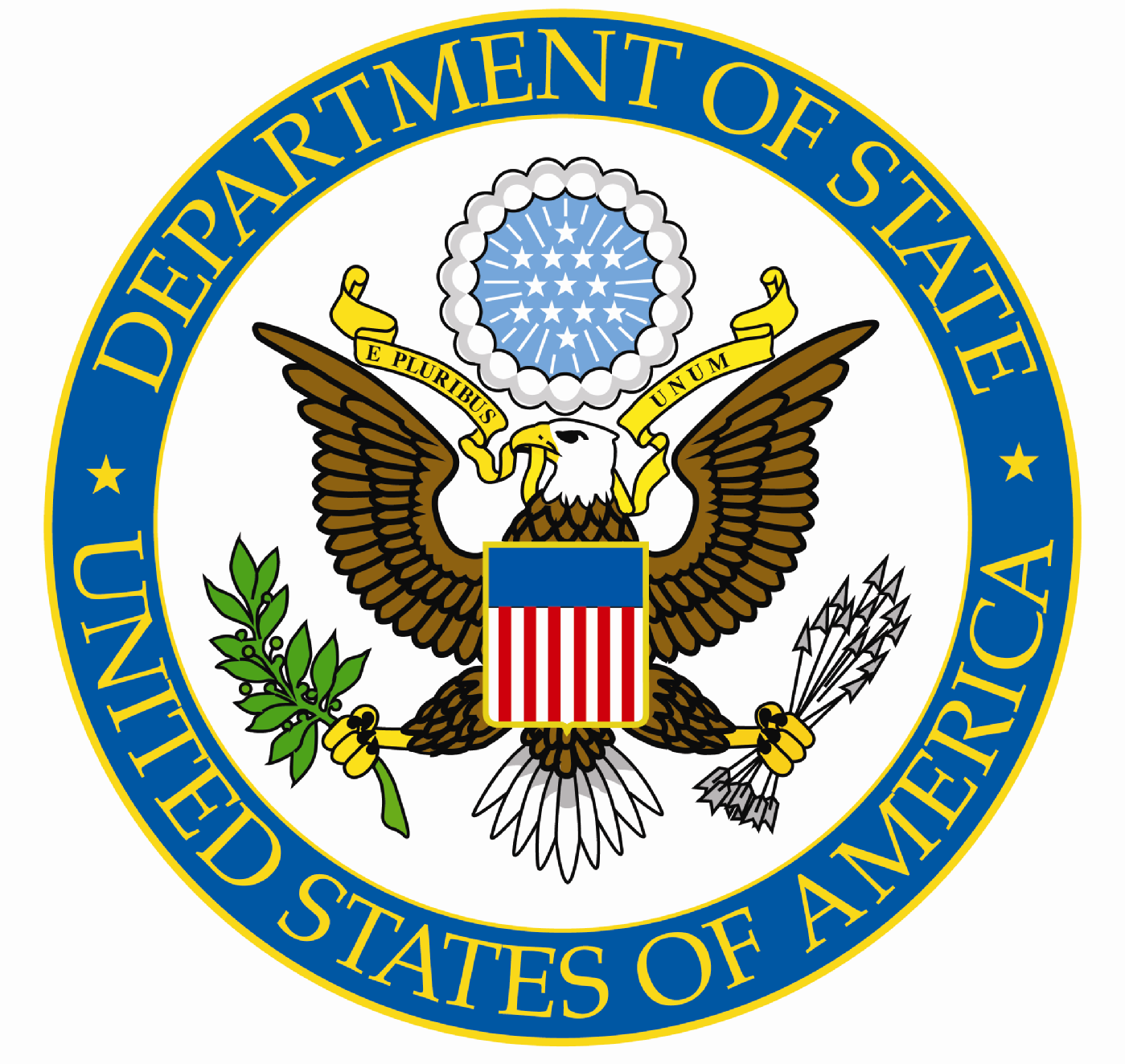 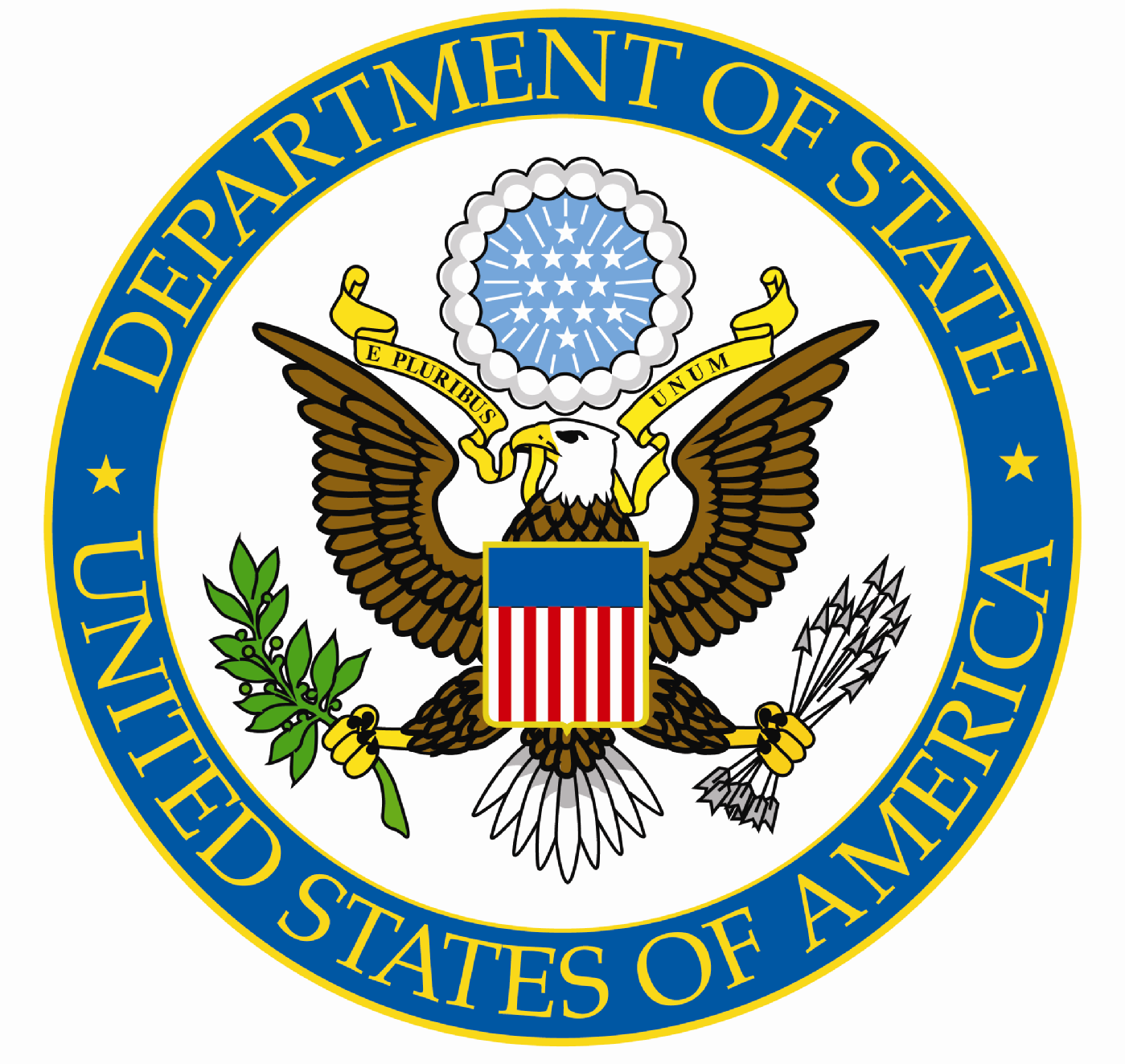 Republic of PalauTelephone: 587-2920/2990Fax: 587-2911For Immediate Release August 26, 2022MEDIA NOTEResumption of Consular ServicesOn Tuesday, September 6, the U.S. Embassy will resume normal business hours for Consular Services.  Consular Services will be available by appointment on Tuesdays from 9:00am to 11:00am and Thursdays from 9:00am to 11:00am.  For appointments, call (680) 587-2920 ext. 2900